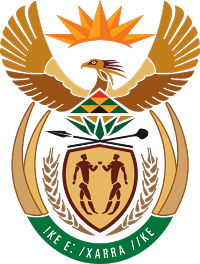 MINISTRY FOR COOPERATIVE GOVERNANCE AND TRADITIONAL AFFAIRSREPUBLIC OF SOUTH AFRICANATIONAL ASSEMBLYQUESTION FOR WRITTEN REPLYQUESTION NUMBER 2016/589DATE OF PUBLICATION: 04 MARCH 2016589.	Mr S Mokgalapa (DA) to ask the Minister of Cooperative Governance and Traditional Affairs:Whether, with reference to the reply to question 4264 on 21 December 2015, he has received the outstanding information from the Kannaland Local Municipality; if not, why not; if so, when will this information be made available?		NW695EReply:The requested information is yet to be received from the Kannaland Local Municipality. We are however, making efforts to follow-up on it and the Honourable Member will therefore be updated on progress.